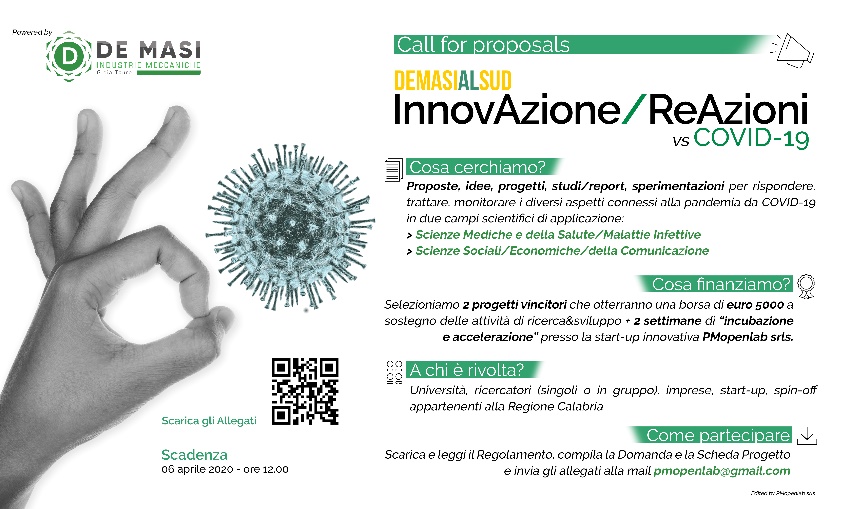 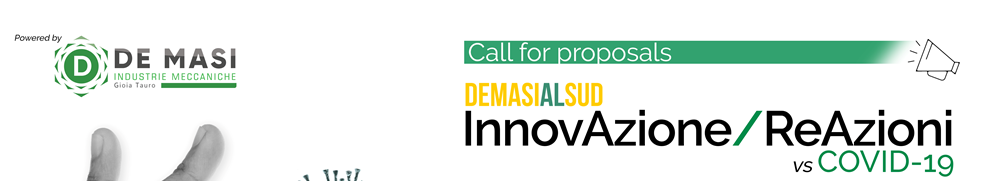 all.1ANAGRAFICADomanda di partecipazioneCALL “InnovAzione/ReAzioni vs COVID-19”TITOLO PROPOSTA (come da scheda-progetto)NOME E COGNOME DEL PARTECIPANTE _LUOGO E DATA DI NASCITA_RESIDENTE IN_DOMICILIATO IN (se differente dal residente)_TITOLO DI STUDIO_IMPIEGO ATTUALE_ENTE DI APPARTENENZA_LIBERO PROFESSIONISTA_Email valida ai fini della comunicazione_RUOLO NEL PROGETTO PROPOSTO_(ripetere per tutti i partecipanti alla proposta se in Team)TERMINI TEMPORALI UTILI AL PROGETTO (segnare)1 mese2 mesi3 mesiDichiaro/ dichiariamo di aver preso visione dell’Invito a partecipare alla Mission “De Masi Al Sud” - “InnovAzione/ReAzioni vs COVID-19”, in tutte le sue parti, di accettarne le dichiarate condizioni e i termini e di voler aderire alla Call, trasferendo contestualmente alla presente domanda di partecipazione, la scheda-progetto compilata secondo riferimenti dati. Dichiaro/dichiariamo inoltre, che quanto contenuto in termini tecnici e scientifici nella proposta, sono di proprio e originale riferimento e produzione autoriale e libere da particolari condizioni già vigenti, di copyright, licenza, proposte e valutazioni in corso in altre procedure.LUOGO, data Firme (di tutti i partecipanti in formato di firma digitale semplice)